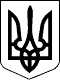 З А К О Н   У К Р А Ї Н И 
Про розповсюдження примірників аудіовізуальних творів, 
       фонограм, відеограм, комп'ютерних програм, баз даних 
  ( Відомості Верховної Ради України (ВВР), 2000, N 24, ст.183 ) 
  { Із змінами, внесеними згідно із Законом 
    N 2122-III ( 2122-14 ) від 07.12.2000, ВВР, 2001, N 4, ст.12 
                                     Кодексом    N 2341-III ( 2341-14 ) від 05.04.2001, ВВР, 2001, N 25-26, 
                                                          ст.131 } 
  { В редакції Закону 
    N 1098-IV ( 1098-15 ) від 10.07.2003, ВВР, 2004, N 7, ст.46 } 
  { Із змінами, внесеними згідно із Законами 
    N 3205-VI   ( 3205-17 ) від 07.04.2011, ВВР, 2011, N 41, ст.413    N 3828-VI   ( 3828-17 ) від 06.10.2011, ВВР, 2012, N 21, ст.204    N 5410-VI   ( 5410-17 ) від 02.10.2012, ВВР, 2013, N 42, ст.586    N 5460-VI   ( 5460-17 ) від 16.10.2012, ВВР, 2014, N 2-3, ст.41    N 1206-VII  ( 1206-18 ) від 15.04.2014, ВВР, 2014, N 24, ст.885    N  222-VIII (  222-19 ) від 02.03.2015, ВВР, 2015, N 23, ст.158    N  927-VIII (  927-19 ) від 25.12.2015, ВВР, 2016, N  6, ст.61    N 2514-VIII ( 2514-19 ) від 04.09.2018, ВВР, 2018, N 41, ст.315    N 2581-VIII ( 2581-19 ) від 02.10.2018, ВВР, 2018, N 46, ст.371 } 
 
     Цей  Закон визначає правові основи розповсюдження примірників 
аудіовізуальних творів, фонограм, відеограм, комп'ютерних програм, 
баз даних і спрямований на захист інтересів суб'єктів  авторського 
права і суміжних прав та захист прав споживачів. 
     Стаття 1. Сфера дії Закону 
     Дія цього  Закону  поширюється  на відносини,  що виникають у 
процесі   розповсюдження   примірників   аудіовізуальних   творів, 
фонограм, відеограм, комп'ютерних програм, баз даних. 
     Стаття 2. Визначення термінів 
     У цьому Законі терміни вживаються в такому значенні: 
     аудіовізуальний твір   -   твір,  що  фіксується  на  певному 
матеріальному носії (кіноплівці,  магнітній плівці  чи  магнітному 
диску,  диску для лазерних систем зчитування тощо) у вигляді серії 
послідовних  кадрів  (зображень)  чи  аналогових  або   дискретних 
сигналів,  які відображають (закодовують) рухомі зображення (як із 
звуковим супроводом,  так і  без  нього),  і  сприйняття  якого  є 
можливим   виключно  за  допомогою  того  чи  іншого  виду  екрана 
(кіноекрана,  телевізійного  екрана   тощо),   на   якому   рухомі 
зображення  візуально відображаються за допомогою певних технічних 
засобів.  Видами аудіовізуального твору є кінофільми,  телефільми, 
відеофільми,   діафільми,   слайдофільми  тощо,  які  можуть  бути 
ігровими, анімаційними (мультиплікаційними), неігровими чи іншими; 
     аудіодискрипція   (тифлокоментування)   -  створення  окремої 
звукової   доріжки   із  закадровим  описом  персонажа,  предмета, 
простору  або  дії у відеопродукції для сліпих, осіб з порушеннями 
зору та осіб з дислексією;{  Статтю  2  доповнено  терміном  згідно  із  Законом  N 927-VIII 
( 927-19 ) від 25.12.2015 } 
     база даних (компіляція даних) - сукупність творів,  даних або 
будь-якої  іншої  незалежної інформації в довільній формі,  у тому 
числі електронній,  підбір і розташування складових частин якої та 
її  упорядкування  є  результатом творчої праці,  складові частини 
якої  є  доступними  індивідуально  і  можуть  бути  знайдені   за 
допомогою  спеціальної  пошукової  системи  на  основі електронних 
засобів (комп'ютера) чи інших засобів; 
     відеограма - відеозапис на відповідному  матеріальному  носії 
(магнітній  стрічці,  магнітному диску,  диску для лазерних систем 
зчитування тощо) виконання або  будь-яких  рухомих  зображень  (із 
звуковим супроводом чи без нього),  крім зображень у формі запису, 
що є  складовою  частиною  аудіовізуального  твору.  Відеограма  є 
вихідним матеріалом для виготовлення її копій; 
     відтворення примірників  -  виготовлення  одного  або  більше 
примірників   аудіовізуального   твору,   фонограми,   відеограми, 
комп'ютерної програми,  бази даних у будь-якій матеріальній формі, 
а також їх  запис  для  тимчасового  чи  постійного  зберігання  в 
електронній (у тому числі цифровій), оптичній або іншій формі, яку 
може зчитувати машина; 
     відтворювач -  юридична  чи  фізична  особа,   яка   замовила 
відтворення   або   самостійно   здійснила   таке  відтворення  на 
обладнанні,  що є її власністю або перебуває  в  її  володінні  чи 
користуванні; 
     вініловий диск   -  диск,  який  виробляється  з  синтетичних 
матеріалів і на поверхні  якого  по  спіралі  розташовані  канавки 
(доріжки) із записом звуку; 
     імпортер примірників  -  український  суб'єкт підприємницької 
діяльності,  який здійснив купівлю  (у  тому  числі  з  оплатою  в 
негрошовій формі) в іноземного суб'єкта підприємницької діяльності 
примірників   аудіовізуальних   творів,    фонограм,    відеограм, 
комп'ютерних  програм,  баз даних із ввезенням або без ввезення їх 
на митну територію України; 
     експортер примірників - український  суб'єкт  підприємницької 
діяльності,  який  здійснив  продаж  (у  тому  числі  з  оплатою в 
негрошовій формі) іноземному суб'єкту  підприємницької  діяльності 
примірників    аудіовізуальних    творів,   фонограм,   відеограм, 
комп'ютерних програм, баз даних із вивезенням або без вивезення їх 
з митної території України; 
     комп'ютерна програма - набір інструкцій у вигляді слів, цифр, 
кодів,  схем, символів чи у будь-якому іншому вигляді, виражених у 
формі,  придатній для зчитування комп'ютером, які приводять його у 
дію для досягнення певної мети або результату (це поняття  охоплює 
як  операційну  систему,  так  і  прикладну  програму,  виражені у 
вихідному або об'єктному кодах); 
     контрольна марка - спеціальний знак,  що засвідчує дотримання 
авторських  і  (або) суміжних прав і надає право на розповсюдження 
примірників   аудіовізуальних   творів,    фонограм,    відеограм, 
комп'ютерних  програм,  баз даних.  Контрольна марка є самоклейним 
знаком  одноразового  використання,  зовнішній   бік   якого   має 
спеціальний голографічний захист; 
     маркування контрольними    марками    -   позначення   шляхом 
наклеювання   контрольних   марок    на    упаковку    примірників 
аудіовізуальних творів, фонограм, відеограм, комп'ютерних програм, 
баз даних; 
     примірник аудіовізуального твору, комп'ютерної програми, бази 
даних  -  копія аудіовізуального твору,  комп'ютерної програми або 
бази даних  на  відповідному  матеріальному  носії,  яка  виконана 
безпосередньо  чи  опосередковано із цього аудіовізуального твору, 
комп'ютерної програми або бази даних і містить усі  зафіксовані  в 
аудіовізуальному  творі,  комп'ютерній  програмі  або  базі  даних 
рухомі зображення чи їх частину (як із звуковим супроводом,  так і 
без нього); 
     примірник фонограми   -   копія   фонограми  на  відповідному 
матеріальному носії,  яка виконана безпосередньо чи опосередковано 
з  цієї  фонограми  і  містить  усі зафіксовані на ній звуки чи їх 
частину; 
     примірник відеограми  -  копія  відеограми  на   відповідному 
матеріальному носії,  яка виконана безпосередньо чи опосередковано 
з  цієї  відеограми  і  містить  усі  зафіксовані  на  ній  рухомі 
зображення  чи  їх  частину (як із звуковим супроводом,  так і без 
нього); 
     розповсюдження примірників аудіовізуальних творів,  фонограм, 
відеограм,  комп'ютерних  програм,  баз  даних  -  введення в обіг 
примірників   аудіовізуальних   творів,    фонограм,    відеограм, 
комп'ютерних  програм,  баз  даних  шляхом  їх  продажу  чи  іншої 
передачі права власності; 
     спеціальний  цифровий  формат  для сліпих, осіб з порушеннями 
зору та осіб з дислексією - цифровий формат для запису аудійованої 
книги,   яка   має  зручну  навігацію  і  сприяє  швидкому  пошуку 
необхідного матеріалу (сторінка, розділ, параграф, таблиця тощо); 
{  Статтю  2  доповнено  терміном  згідно  із  Законом  N 927-VIII 
( 927-19 ) від 25.12.2015 } 
     суб'єкт майнових авторських і (або) суміжних прав  -  фізична 
або  юридична  особа,  якій на законних підставах належать майнові 
авторські  і  (або)  суміжні  права   на   аудіовізуальні   твори, 
фонограми, відеограми, комп'ютерні програми, бази даних; 
     Установа  -  центральний  орган виконавчої влади, що реалізує 
державну  політику  у  сфері  інтелектуальної  власності;  { Абзац 
вісімнадцятий  статті  2  із  змінами, внесеними згідно із Законом 
N 5460-VI ( 5460-17 ) від 16.10.2012 } 
     фонограма -  звукозапис  на  відповідному  носії   (магнітній 
стрічці  чи  магнітному  диску,  грамофонній  платівці,  диску для 
лазерних систем зчитування тощо) виконання або  будь-яких  звуків, 
крім   звуків   у   формі   запису,   що   є   складовою  частиною 
аудіовізуального  твору.  Фонограма  є  вихідним  матеріалом   для 
виготовлення її примірників (копій). 
     Стаття 3. Умови розповсюдження примірників аудіовізуальних 
               творів, фонограм, відеограм, комп'ютерних програм, 
               баз даних 
     Розповсюдження на      території      України     примірників 
аудіовізуальних творів,  фонограм, відеограм, комп'ютерних програм 
та  баз  даних,  а  також  їх прокат дозволяються лише за умови їх 
маркування контрольними марками. 
     Стаття 4. Право на одержання контрольних марок 
     1. Право на  одержання  контрольних  марок  мають  імпортери, 
експортери  та  відтворювачі  примірників  аудіовізуальних творів, 
фонограм, відеограм, комп'ютерних програм, баз даних. 
     2. Контрольні    марки    видаються    Установою.    Будь-яка 
посередницька   діяльність   щодо   одержання   та  розповсюдження 
контрольних марок забороняється. 
     Стаття 5. Порядок одержання контрольних марок 
     1. Для одержання контрольних марок особи, зазначені в частині 
першій  статті  4  цього  Закону  (далі  -  заявники),  подають до 
Установи: 
     а) заяву встановленого зразка; 
     б) копію   статуту,   установчого   договору   (у   випадках, 
передбачених законодавством) - для юридичних осіб; 
 
     {  Пункт  "в"  частини  першої статті 5 виключено на підставі 
Закону N 5410-VI ( 5410-17 ) від 02.10.2012 } 
 
     {  Пункт  "г"  частини  першої статті 5 виключено на підставі 
Закону N 3205-VI ( 3205-17 ) від 07.04.2011 } 
 
     ґ) перелік найменувань  примірників  аудіовізуальних  творів, 
фонограм, відеограм, комп'ютерних програм, баз даних встановленого 
зразка із зазначенням  творів,  зафіксованих  на  цих  примірниках 
(мовою,    що    використовується   для   оригіналу   відповідного 
примірника); 
     д) копію державного посвідчення на  право  розповсюдження  та 
демонстрування аудіовізуальних творів - фільмів; 
     е) копію  договору  про  передачу  (відчуження) майнових прав 
авторів і (або) суб'єктів суміжних прав або договори про  передачу 
прав на використання аудіовізуальних творів,  фонограм, відеограм, 
комп'ютерних  програм,  баз  даних  шляхом   їх   відтворення   та 
розповсюдження примірників,  починаючи з договору, за яким майнові 
права авторів  і  (або)  суб'єктів  суміжних  прав  або  права  на 
використання  передаються  на  територію України,  або починаючи з 
договору, за яким майнові права авторів і (або) суб'єктів суміжних 
прав або права на використання передаються від первинних суб'єктів 
авторського права і (або) суміжних прав  (у  разі  виникнення  цих 
прав   на  території  України).  Заявник  подає  копії  зазначених 
договорів,  а  також  оригінал  договору,  за  яким  безпосередньо 
заявникові  передаються  майнові  права  авторів і (або) суб'єктів 
суміжних прав або права на  використання  аудіовізуальних  творів, 
фонограм,   відеограм,   комп'ютерних   програм,   баз  даних.  До 
договорів,  складених  іноземною  мовою,  додаються  їх  переклади 
українською мовою, посвідчені в установленому порядку. 
 
     {  Пункт  "є"  частини  першої статті 5 виключено на підставі 
Закону N  222-VIII (  222-19 ) від 02.03.2015 } 
 
     Документи,  зазначені  у  пунктах  "а"  і  "ґ",  подаються на 
паперових   та  електронних  носіях.  {  Частину  першу  статті  5 
доповнено   абзацом   десятим   згідно   із  Законом  N  2514-VIII 
( 2514-19 ) від 04.09.2018 } 
     2.  Вірність  копій  документів,  зазначених у частині першій 
цієї статті, засвідчується заявником.{  Частина друга статті 5 в редакції Закону N 1206-VII ( 1206-18 ) 
від 15.04.2014 } 
     3. Оригінал договору,  зазначений в пункті "е" частини першої 
цієї статті,  повертається заявнику разом з письмовим рішенням про 
видачу або відмову у видачі контрольних марок. 
     Забороняється вимагати  від  заявника документи та відомості, 
не передбачені частиною першою цієї статті. 
     4. Відповідальність за достовірність документів,  поданих для 
одержання контрольних марок, несе заявник. 
     5. У   заяві   на  одержання  контрольних  марок  обов'язково 
зазначаються:    дата     звернення,     кількість     примірників 
аудіовізуальних творів, фонограм, відеограм, комп'ютерних програм, 
баз даних, право на відтворення та розповсюдження яких передано за 
договорами,  кількість контрольних марок,  необхідних заявнику для 
маркування примірників. 
     6. Установа протягом трьох робочих днів з дня прийняття заяви 
зобов'язана   видати   заявнику   письмове   рішення   про  видачу 
контрольних марок або відмову в їх видачі. 
     У разі  виникнення  необхідності  у   перевірці   інформації, 
зазначеної  в  документах  на  одержання контрольних марок,  строк 
розгляду заяви може бути продовжений,  але не  більше  ніж  на  10 
робочих днів, про що заявник повідомляється в письмовій формі. 
     Установа протягом трьох робочих днів з дня видачі контрольних 
марок   оприлюднює   на   своєму   офіційному   веб-сайті  перелік 
найменувань    примірників   аудіовізуальних   творів,   фонограм, 
відеограм, комп’ютерних програм, баз даних встановленого зразка із 
зазначенням  творів,  зафіксованих  на  цих примірниках (мовою, що 
використовується  для оригіналу відповідного примірника), дані про 
заявника  (для  юридичної  особи - повне найменування, юридичну та 
поштову адреси, дату державної реєстрації та ідентифікаційний код, 
для  фізичної  особи - підприємця - прізвище, ім’я та по батькові, 
дату   державної   реєстрації   фізичної   особи   -   підприємця, 
реєстраційний номер картки платника податків), щодо якого прийнято 
рішення   про   видачу   контрольних   марок,   кількість  виданих 
контрольних  марок,  їх  серії,  номери,  дату  видачі контрольних 
марок. { Частину шосту статті 5 доповнено абзацом третім згідно із 
Законом N 2514-VIII ( 2514-19 ) від 04.09.2018 } 
     7. Підставами  для  прийняття  рішення  про  відмову у видачі 
контрольних марок є: 
     подання заявником неповного переліку документів, зазначених у 
частині першій цієї статті; 
     подання заявником документів для одержання контрольних марок, 
оформлення яких не відповідає вимогам цього Закону; 
     подання заявником документів для одержання контрольних марок, 
що містять недостовірні відомості; 
     недодержання заявником  прав  суб'єктів  авторського  права і 
(або) суміжних прав. 
     Рішення про відмову у  видачі  контрольних  марок  може  бути 
оскаржено до суду в порядку, встановленому законом. 
     8. На  підставі  рішення  про  видачу контрольних марок та за 
умови подання заявником копії  платіжного  документа  з  відміткою 
банківської  установи про перерахування вартості контрольних марок 
до Державного бюджету України Установа протягом двох робочих  днів 
забезпечує виготовлення та видачу контрольних марок заявникові. 
     У разі  неподання  заявником  копії  платіжного  документа  з 
відміткою  банківської   установи   про   перерахування   вартості 
контрольних  марок  до  Державного бюджету України протягом одного 
календарного місяця з дня подання заяви  Установа  анулює  рішення 
про видачу контрольних марок, про що письмово повідомляє заявника. 
     9.  Дані  про  заявника,  який вперше звернувся за одержанням 
контрольних марок і стосовно якого  прийнято  рішення  про  видачу 
контрольних   марок,   вносяться   Установою  до  Єдиного  реєстру 
одержувачів контрольних  марок  (далі  -  Реєстр)  із  зазначенням 
номера  заяви  на  одержання контрольних марок,  кількості виданих 
марок,  їх серій,  номерів і дати одержання, а також для юридичної 
особи - повної назви, юридичної та поштової адреси, дати державної 
реєстрації  та  ідентифікаційного  коду;  для  фізичної  особи   - 
прізвища,  імені та по батькові,  домашньої адреси, дати державної 
реєстрації фізичної  особи  -  підприємця,  реєстраційного  номера 
облікової   картки   платника   податків.  У  рішенні  про  видачу 
контрольних марок зазначаються дата внесення до Реєстру даних  про 
заявника  та  його  реєстраційний  номер.  {  Абзац перший частини 
дев'ятої  статті  5  в  редакції  Закону N 3205-VI ( 3205-17 ) від 
07.04.2011 } 
     У разі  звернення  у подальшому заявника до Установи з питань 
одержання  контрольних марок документи, передбачені в пунктах "б", 
"в",  "є"  частини  першої  цієї  статті,  не вимагаються. { Абзац 
другий  частини  дев'ятої статті 5 із змінами, внесеними згідно із 
Законом N 3205-VI ( 3205-17 ) від 07.04.2011 } 
     У разі   внесення   змін  до  зазначених  документів  заявник 
зобов'язаний подати ці документи до Установи. 
     Порядок ведення Реєстру  та  надання  інформації  про  видачу 
контрольних марок визначається Кабінетом Міністрів України. 
     Стаття 6. Серії контрольних марок та порядок їх виготовлення 
     Кожна контрольна марка має власні серію і номер. 
     Встановлюються такі серії контрольних марок: 
     А -  для  примірників  фонограм  у  формі магнітних носіїв та 
вінілових дисків; 
     В - для примірників аудіовізуальних  творів  та  відеограм  у 
формі магнітних носіїв та кіноплівки; 
     К -   для   примірників   аудіовізуальних  творів,  фонограм, 
відеограм,  комп'ютерних  програм,  баз  даних  у  формі  оптичних 
носіїв. 
     Контрольні марки  виготовляються  на  замовлення  Установи  в 
порядку, встановленому законодавством. 
     На кожну  контрольну   марку   наноситься   інформація,   яка 
ідентифікує  її  з відповідним примірником аудіовізуального твору, 
фонограми, відеограми, комп'ютерної програми, бази даних. 
     Стаття 7. Плата за одержання контрольних марок 
     За кожну контрольну марку  заявник  сплачує  суму  в  розмірі 
одного відсотка неоподатковуваного мінімуму доходів громадян. 
     Забороняється встановлення   та   справляння   із   заявників 
будь-яких інших платежів за одержання та використання  контрольних 
марок. 
     Плата   за   одержання  контрольних  марок  зараховується  до 
Державного  бюджету  України.  { Частина третя статті 7 в редакції 
Закону N 3828-VI ( 3828-17 ) від 06.10.2011 } 
     Стаття 8. Маркування контрольними марками 
     1. Маркування  примірників аудіовізуальних творів,  фонограм, 
відеограм,  комп'ютерних програм,  баз даних контрольними  марками 
здійснюють  імпортери,  експортери та відтворювачі цих примірників 
перед їх розповсюдженням. 
     2. Імпортовані примірники аудіовізуальних  творів,  фонограм, 
відеограм,   комп'ютерних  програм,  баз  даних  маркуються  після 
митного оформлення на території України. 
     Примірники аудіовізуальних   творів,   фонограм,   відеограм, 
комп'ютерних  програм,  баз  даних,  що експортуються,  маркуються 
перед їх митним оформленням для перевезення  через  митний  кордон 
України  чи  передачі  іноземному  контрагенту на митній території 
України. 
     3. Кожна   упаковка   примірника   аудіовізуального    твору, 
фонограми,   відеограми,   комп'ютерної   програми,   бази   даних 
маркується однією контрольною маркою. 
     Упаковка, яка є  невід'ємною  частиною  декількох  різних  за 
змістом примірників аудіовізуальних творів,  фонограм,  відеограм, 
комп'ютерних програм, баз даних або розміщених на декількох носіях 
частин   одного  аудіовізуального  твору,  фонограми,  відеограми, 
комп'ютерної програми,  бази даних,  маркується однією контрольною 
маркою. 
     4. Придбання  примірника  аудіовізуального твору,  фонограми, 
відеограми,  комп'ютерної  програми,   бази   даних,   маркованого 
контрольною  маркою,  не  є  набуттям  прав на публічне виконання, 
публічний  показ,  публічну  демонстрацію,  публічне   сповіщення, 
майновий найм, побутовий чи комерційний прокат записаного на цьому 
примірнику   аудіовізуального   твору,   фонограми,    відеограми, 
комп'ютерної програми, бази даних. 
     5. Маркуванню контрольними марками не підлягають: 
     1) примірники,    на    яких    здійснено    запис    уривків 
аудіовізуального  твору,  фонограми,  відеограми,   демонстраційні 
версії  комп'ютерних  програм  та  баз  даних  або уривків кількох 
аудіовізуальних творів,  фонограм та відеограм,  якщо такий  запис 
зроблено  з  метою  реклами цих аудіовізуальних творів,  фонограм, 
відеограм, комп'ютерних програм та баз даних, які розповсюджуються 
на безоплатній основі; 
     2) твори із звуко- або відеозаписом подій, що мають особистий 
характер (сімейних свят тощо),  якщо таке відтворення здійснено  з 
метою їх розповсюдження серед учасників цих подій; 
     3) примірники  аудіовізуальних творів,  фонограм,  відеограм, 
комп'ютерних програм,  баз даних,  що перевозяться транзитом через 
митну територію України; 
     4) примірники  аудіовізуальних творів,  фонограм,  відеограм, 
комп'ютерних програм, баз даних, якщо їх виготовлено на замовлення 
юридичної   чи   фізичної   особи   (далі  -  замовник)  суб'єктом 
підприємницької  діяльності,  який  самостійно   здійснює   процес 
відтворення  на  обладнанні,  що  є його власністю або перебуває в 
його володінні чи  користуванні  (далі  -  виробник),  і  передача 
виготовлених  виробником  цих  примірників  замовнику відбувається 
лише з додержанням таких умов: 
     замовлення виконується  на  підставі   договору   підряду   з 
первинних  матеріалів,  їх  компонентів або сировини,  що належать 
замовнику або повністю оплачені замовником; 
     матриці та інші первинні  матеріали,  у  тому  числі  ті,  що 
передаються   електронним   способом,   які  використовуються  для 
виготовлення   примірників   аудіовізуальних   творів,   фонограм, 
відеограм,  комп'ютерних програм, баз даних, є власністю замовника 
незалежно від  того,  передано  такі  матриці  або  інші  первинні 
матеріали замовником чи виготовлено виробником у межах замовлення; 
     виготовлені на  замовлення примірники аудіовізуальних творів, 
фонограм,  відеограм,  комп'ютерних програм, баз даних передаються 
виробником  замовнику  в  повному  обсязі  і  не  використовуються 
виробником для продажу як продукція його власного виробництва; 
     майнові права суб'єктів авторського права та суміжних прав на 
аудіовізуальні твори, фонограми, відеограми, комп'ютерні програми, 
бази даних належать замовнику і не переходять до виробника; 
     право власності   на   примірники   аудіовізуальних   творів, 
фонограм,  відеограм,  комп'ютерних  програм та баз даних належить 
замовнику,  який несе відповідальність за  дотримання  авторського 
права і суміжних прав на зазначені об'єкти права власності; 
     виготовлені на  замовлення примірники аудіовізуальних творів, 
фонограм,  відеограм, комп'ютерних програм, баз даних за наявності 
законних підстав (зовнішньоекономічних договорів, контрактів тощо) 
вивозяться  за  межі   митної   території   України   і   без   їх 
розповсюдження в Україні; 
     вивезення з     митної    території    України    примірників 
аудіовізуальних творів, фонограм, відеограм, комп'ютерних програм, 
баз даних,  виготовлених згідно з договором підряду,  здійснюється 
безпосередньо виробником без передачі прав володіння, користування 
цими  примірниками  третім  особам (крім тимчасової передачі таких 
прав транспортно-експедиторським організаціям для перевезення); 
     5) примірники  комп'ютерних  програм  та  баз  даних,  що   є 
невід'ємною частиною періодичних друкованих видань,  які містять в 
собі демонстраційні версії цих програм  та  баз  даних,  за  умови 
обов'язкового посилання на право власника; 
     6) примірники   комп'ютерних  програм  та  баз  даних,  що  є 
невід'ємною частиною обладнання,  яке виготовлене або ввозиться на 
митну територію України; 
     7)   примірники  творів  із  звукозаписом,  у  тому  числі  у 
спеціальному цифровому форматі для сліпих, осіб з порушеннями зору 
та  осіб з дислексією, призначених для некомерційного використання 
спеціалізованими бібліотеками, бібліотеками навчальних закладів та 
центрів   реабілітації   для   осіб   з  інвалідністю  і  дітей  з 
інвалідністю   по   зору,   громадськими   організаціями   сліпих, 
підприємствами,  установами,  організаціями,  де  працюють особи з 
інвалідністю по зору.{  Частину  п'яту  статті  8 доповнено пунктом 7 згідно із Законом 
N 927-VIII ( 927-19 ) від 25.12.2015; із змінами, внесеними згідно 
із Законом N 2581-VIII ( 2581-19 ) від 02.10.2018 } 
     Стаття 9. Зберігання та перевезення територією України 
               не маркованих контрольними марками примірників 
               аудіовізуальних творів, фонограм, відеограм, 
               комп'ютерних програм, баз даних 
     Зберігання не  маркованих  контрольними  марками  примірників 
аудіовізуальних творів, фонограм, відеограм, комп'ютерних програм, 
баз даних здійснюється виключно відтворювачами або імпортерами цих 
примірників. 
     Перевезення територією  України  не  маркованих  контрольними 
марками примірників аудіовізуальних творів,  фонограм,  відеограм, 
комп'ютерних  програм,  баз  даних дозволяється лише в разі,  якщо 
такі  примірники  доставляються  для   зберігання   у   складських 
приміщеннях,  що  належать  особам,  зазначеним  у  частині першій 
статті 4 цього Закону,  а також якщо такі примірники не підлягають 
маркуванню відповідно до частини п'ятої статті 8 цього Закону. 
     Перевезення територією  України  не  маркованих  контрольними 
марками примірників аудіовізуальних творів,  фонограм,  відеограм, 
комп'ютерних програм, баз даних з іншою метою забороняється. 
     Стаття 10. Роздрібна торгівля примірниками аудіовізуальних 
                творів, фонограм, відеограм, комп'ютерних програм, 
                баз даних 
     Роздрібна торгівля   примірниками   аудіовізуальних   творів, 
фонограм,  відеограм, комп'ютерних програм, баз даних здійснюється 
тільки  в  місцях  спеціалізованої роздрібної торгівлі.  Вимоги до 
місць    спеціалізованої    роздрібної    торгівлі    примірниками 
аудіовізуальних творів, фонограм, відеограм, комп'ютерних програм, 
баз даних  та  правила  такої  торгівлі  встановлюються  Кабінетом 
Міністрів України. 
     Роздрібна торгівля   примірниками   аудіовізуальних   творів, 
фонограм,  відеограм,  комп'ютерних   програм,   баз   даних,   не 
маркованих контрольною маркою, забороняється. 
      Стаття 11. Відповідальність за порушення цього Закону 
     Особи, винні    у    незаконному    виготовленні,   підробці, 
використанні  або  збуті  незаконно  виготовлених,  одержаних   чи 
підроблених   контрольних   марок   для   маркування   примірників 
аудіовізуальних творів, фонограм, відеограм, комп'ютерних програм, 
баз   даних,  притягаються  до  адміністративної  та  кримінальної 
відповідальності відповідно до закону. 
     Особи, винні   у   незаконному   розповсюдженні   примірників 
аудіовізуальних творів, фонограм, відеограм, комп'ютерних програм, 
баз  даних,  притягаються  до   цивільної,   адміністративної   та 
кримінальної відповідальності відповідно до закону. 
     Стаття 12. Контроль за виконанням цього Закону 
     Установа здійснює  контроль за виконанням цього Закону шляхом 
проведення   планових   і   позапланових   перевірок    державними 
інспекторами   з   питань   інтелектуальної   власності  осіб,  що 
здійснюють  розповсюдження  примірників  аудіовізуальних   творів, 
фонограм,  відеограм,  комп'ютерних програм,  баз даних.  Контроль 
здійснюється у порядку, визначеному Кабінетом Міністрів України. 
     У разі виявлення розповсюдження  не  маркованих  контрольними 
марками примірників аудіовізуальних творів,  фонограм,  відеограм, 
комп'ютерних  програм,  баз  даних  або  маркованих   контрольними 
марками,  що мають серію і (або) номер,  які не відповідають даним 
Єдиного реєстру одержувачів контрольних марок, або на них нанесено 
інформацію,  яка  не  відповідає  назві  відповідного  примірника, 
державні інспектори з питань інтелектуальної  власності  вилучають 
такі примірники. 
     II. Прикінцеві положення 
     1. Цей  Закон  набирає  чинності з дня його опублікування,  а 
зміни,  внесені згідно  з  цим  Законом  до  Кодексу  України  про 
адміністративні правопорушення      ( 80731-10, 80732-10 )  та  до 
Кримінального кодексу України   ( 2341-14 ),  -  після  закінчення 
терміну в 90 днів з дня набрання чинності цим Законом. 
     2. Імпорт, експорт, оптова та роздрібна торгівля примірниками 
комп'ютерних програм,  баз даних протягом 180 днів з дня  набрання 
чинності   цим   Законом   можуть   здійснюватися   без  отримання 
контрольної марки встановленого зразка. 
     З дати закінчення терміну у 180 днів з дня набрання  чинності 
цим   Законом   імпорт,  експорт,  оптова  та  роздрібна  торгівля 
примірниками комп'ютерних програм, баз даних здійснюються виключно 
за умови їх маркування контрольними марками. 
     Контрольні марки,  видані до набрання чинності цим Законом, є 
дійсними. 
     3. Кабінету Міністрів України  у  тримісячний  термін  з  дня 
набрання чинності цим Законом: 
     привести у     відповідність     із    цим    Законом    свої 
нормативно-правові акти; 
     забезпечити перегляд і скасування  міністерствами  та  іншими 
центральними  органами  виконавчої  влади  їх  нормативно-правових 
актів, що суперечать цьому Закону. 
     4. Внести зміни до таких законодавчих актів України: 
     1) статтю   164-9  Кодексу   України   про    адміністративні 
правопорушення    ( 80731-10, 80732-10 ) (Відомості Верховної Ради 
УРСР,  1984 р.,  додаток до N  51,  ст.  1122)  викласти  в  такій 
редакції: 
     "Стаття 164-9. Незаконне розповсюдження примірників 
                    аудіовізуальних творів, фонограм, відеограм, 
                    комп'ютерних програм, баз даних 
     Розповсюдження примірників аудіовізуальних творів,  фонограм, 
відеограм,  комп'ютерних програм,  баз  даних,  упаковки  яких  не 
марковані контрольними марками або марковані контрольними марками, 
що мають серію чи містять інформацію,  які не  відповідають  носію 
цього  примірника,  або  номер,  який  не відповідає даним Єдиного 
реєстру одержувачів контрольних марок, - 
     тягне за  собою  накладення  штрафу   від   десяти   до   ста 
неоподатковуваних  мінімумів  доходів  громадян з конфіскацією цих 
примірників   аудіовізуальних   творів,    фонограм,    відеограм, 
комп'ютерних програм, баз даних. 
     Та сама дія,  вчинена особою,  яку протягом року було піддано 
адміністративному стягненню за одне з правопорушень,  зазначених у 
частині першій цієї статті, - 
     тягне за  собою  накладення  штрафу від п'ятдесяти до двохсот 
неоподатковуваних мінімумів доходів громадян  з  конфіскацією  цих 
примірників    аудіовізуальних    творів,   фонограм,   відеограм, 
комп'ютерних програм, баз даних"; 
     2) частину   третю   статті   264   Кодексу    України    про 
адміністративні      правопорушення    ( 80732-10 )   після   слів 
"природоохоронними   органами"   доповнити   словами   "державними 
інспекторами з питань інтелектуальної власності"; 
     3) статтю  216  Кримінального  кодексу  України   ( 2341-14 ) 
викласти в такій редакції: 
     "Стаття 216. Незаконне виготовлення, підроблення, 
                  використання або збут незаконно виготовлених, 
                  одержаних чи підроблених марок акцизного збору 
                  чи контрольних марок 
     1. Незаконне виготовлення, підроблення, використання або збут 
незаконно виготовлених,  одержаних чи підроблених марок  акцизного 
збору  або  контрольних  марок для маркування упаковок примірників 
аудіовізуальних творів, фонограм, відеограм, комп'ютерних програм, 
баз даних чи голографічних захисних елементів - 
     караються штрафом   від  ста  до  трьохсот  неоподатковуваних 
мінімумів  доходів  громадян  або  обмеженням  волі  на  строк  до 
чотирьох років. 
     2. Ті  самі  дії,  вчинені повторно або за попередньою змовою 
групою осіб, - 
     караються штрафом від трьохсот  до  тисячі  неоподатковуваних 
мінімумів  доходів  громадян  або  позбавленням  волі на строк від 
трьох  до  п'яти  років  з  конфіскацією  товарів,   промаркованих 
підробленими марками чи голографічними захисними елементами". 
 
 Президент України                               Л.КУЧМА 
 м. Київ, 23 березня 2000 року 
          N 1587-III 